Open sessionsFrom Year 6 PlusLevel Two sessions will run everyTuesday & Thursday @2pm till 4pmOver the School HolidaysStarting from the 30th July until the 29th August 2019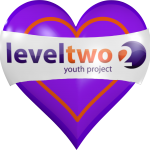 